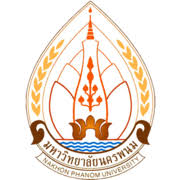 ใบเสนอชื่อเข้าร่วมประกวดการตั้งชื่ออาคารเรียนหลังใหม่  คณะครุศาสตร์  มหาวิทยาลัยนครพนมรายชื่อผู้เข้าร่วมประกวด1.ชื่อ/สกุล.........................................เบอร์โทร..........................................E-mail………………………………………….2.ชื่อ/สกุล.........................................เบอร์โทร..........................................E-mail………………………………………….3.ชื่อ/สกุล.........................................เบอร์โทร..........................................E-mail………………………………………….4.ชื่อ/สกุล........................................เบอร์โทร...........................................E-mail………………………………………….5.ชื่อ/สกุล........................................เบอร์โทร...........................................E-mail………………………………………….ที่อยู่ที่สามารถติดต่อได้..........................................................................................................................................................................................................................................................................................................................................................................................................................................................................................................................................แนวความคิดในการตั้งชื่อ………………………………………………………………………………………………………………………………………………………………………………………………………………………………………………………………………………………………………………………………………………………………………………………………………………………………………………………………………………ความหมายชื่ออาคาร..........................................................................................................................................................................................................................................................................................................................................................................................................................................................................................................................................	ข้าพเจ้ายินยอมปฏิบัติตามเกณฑ์การประกวด  ในการเข้าร่วมประกวดการตั้งชื่ออาคารเรียนหลัง           ใหม่  คณะครุศาสตร์  มหาวิทยาลัยนครพนม  ตามข้อยึดถือในโครงการประกวดทุกประการสำหรับเจ้าหน้าที่วันที่รับเอกสาร................................................เวลา...................ผู้รับ....................................................................